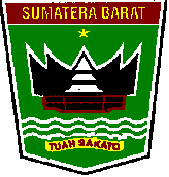 LAPORAN KEUANGANSEMESTER 1 TAHUN ANGGARAN 2020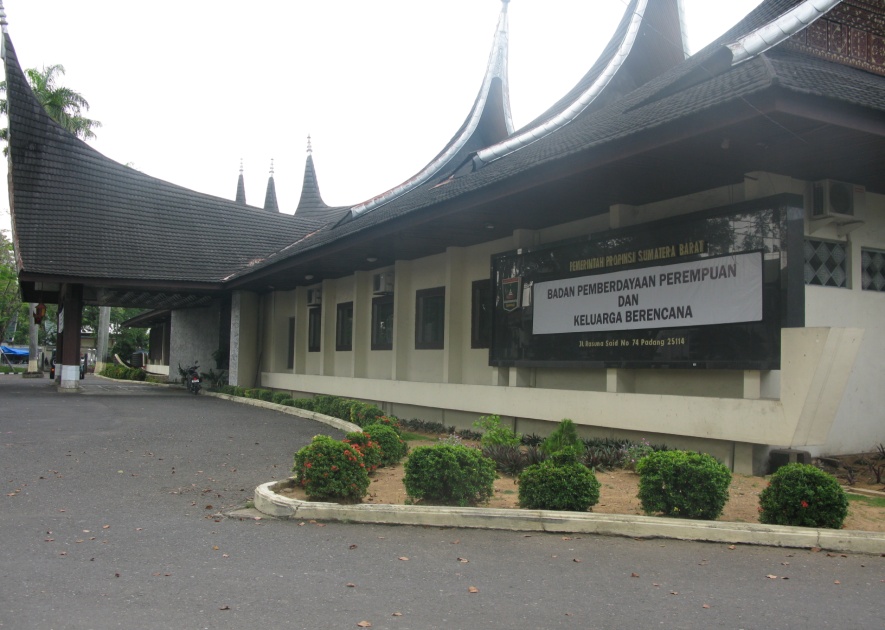 PEMERINTAH PROVINSI SUMATERA BARATDINAS PEMUDA  DAN OLAHRAGAJL. RASUNA SAID NO.74 PADANG